Protasov SergyExperience:Documents and further information:Seaman book AB320454 30/08/2006 Ukraine 14/02/2016. International passport ET375072 17/10/2011 Ukraine 17/10/2021. Professional License 00246/2010/07 22/03/2010 Ukraine Unlimited. Endorsement 00246/2010/07 16/08/2010 Ukraine 28/01/2015. Basic Safety Traning an Instruction 114130C 29/01/2010 Ukraine 30/01/2015.Advanced Fire Fighting 15591C 29/01/2010 Ukraine 30/01/2015.Medical First aid 13437C 29/01/2010 Ukraine 30/01/2015.Proficiency in Survival craft  RB 19325C 29/01/2010 Ukraine 30/01/2015. Ship carrying dandr/hazard cargo 15596C 28/01/2010 Ukraine 29/01/2015. Tanker familiarization 12634C 13/08/2010 Ukraine 14/08/2015. Oil tank specialized training 2003C 13/08/2010 Ukraine 14/08/2015. Oil tank cargo  ballast handling 473/10 13/08/2010 Ukraine 14/08/2015. Oil tank oper. main.of inert gas 471/10 13/08/2010 Ukraine 14/08/2015. Crude oil washing of oil tankers hol 1612C 13/08/2010 Ukraine 14/08/2015.Designated security duties of shipboard personnel 434C 31/10/2013 Ukraine 01/11/2018.Position applied for: Chief EngineerDate of birth: 22.11.1961 (age: 55)Citizenship: RussiaResidence permit in Ukraine: YesCountry of residence: UkraineCity of residence: SimferopolPermanent address: Marhal Zhykov 23-47Contact Tel. No: +7 (978) 021-81-44E-Mail: protasov61@inbox.ruU.S. visa: NoE.U. visa: NoUkrainian biometric international passport: Not specifiedDate available from: 26.12.2014English knowledge: GoodMinimum salary: 8000 $ per monthPositionFrom / ToVessel nameVessel typeDWTMEBHPFlagShipownerCrewingChief Engineer27.01.2014-06.09.2014ChallengerGeneral Cargo3100SKL2450MaltaBML/MaltanoChief Engineer30.03.2013-12.08.2013Paradise BayOil Product Tanker10620MAK 5515150MaltaTML/MaltanoChief Engineer12.08.2012-16.11.2012Paradise BayOil Product Tanker10620MAK 5515150MaltaTML/MaltanoChief Engineer10.11.2011-20.06.2012ChallangerGeneral Cargo3100SKL2450MaltaBML/MaltanoChief Engineer10.03.2011-18.09.2011ChallengerGeneral Cargo3100SKL2450MaltaBML/Maltano2nd Engineer24.05.2009-31.12.2009HindAnchor Handling Tug Supply867Wartsilla7070VincentWSS/UAEno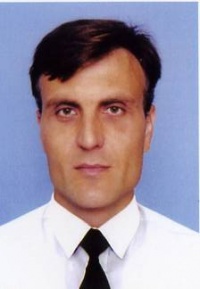 